PRAYERSOur Father in heaven,hallowed be your name,your kingdom come, your will be done,on earth as in heaven.Give us today our daily bread.Forgive us our sins, as we forgive those who sin against us.Lead us not into temptation, but deliver us from evil.For the kingdom, the power, and the glory are yours,now and forever.Amen.HYMNGive me joy in my heart, keep me praising, 
Give me joy in my heart, I pray, 
Give me joy in my heart, keep me praising, 
Keep me praising till the break of day.Sing hosanna, sing hosanna, 
Sing hosanna to the King of kings! 
Sing hosanna, sing hosanna, 
Sing hosanna to the King.

Give me peace in my heart, keep me resting, 
Give me peace in my heart, I pray, 
Give me peace in my heart, keep me resting, 
Keep me resting till the break of day.

Give me love in my heart, keep me serving, 
Give me love in my heart, I pray; 
Give me love in my heart, keep me serving, 
Keep me serving till the break of day.SIGNING of the REGISTERBLESSING and FAREWELL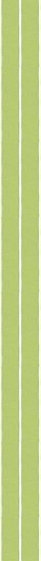 The Marriage ofJohn Paul Smith
to
Delilah Brown2.00pmSt. Mary’s Church, Lutterworth
Saturday 7th April 2014ENTRANCE of the BRIDEWELCOMEBy the Rev’d Charlie StylesHYMNMorning has broken, 
Like the first morning, 
Blackbird has spoken 
Like the first bird; 
Praise for the singing, 
Praise for the morning, 
Praise for them springing 
Fresh from the Word.

Sweet the rain's new fall, 
Sunlit from heaven, 
Like the first dewfall 
On the first grass; 
Praise for the sweetness, 
Of the wet garden, 
Sprung in completeness 
Where his feet pass.

Mine is the sunlight, 
Mine is the morning, 
Born of the one light 
Eden saw play; 
Praise with elation, 
Praise every morning, 
God's re-creation 
Of the new day.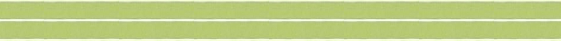 THE MARRIAGE CEREMONYFIRST READING1 Corinthians 13 read by Lisa JonesHYMNMake me a channel of your peace. 
Where there is hatred let me bring your love; 
Where there is injury, your pardon, Lord; 
And where there’s doubt, true faith in you: 

Oh, Master, grant that I may never seek 
So much to be consoled as to console; 
To be understood as to understand; 
To be loved, as to love with all my soul. 

Make me a channel of your peace. 
Where there’s despair in life, let me bring hope; 
Where there is darkness, only light; 
And where there’s sadness, ever joy: 

Make me a channel of your peace. 
It is in pardoning that we are pardoned, 
In giving of ourselves that we receive, 
And in dying that we’re born to eternal life.SECOND READING1 John 4: 7-12 read by Jim BrownADDRESS